Annex 1: Application form for submitting articles for publication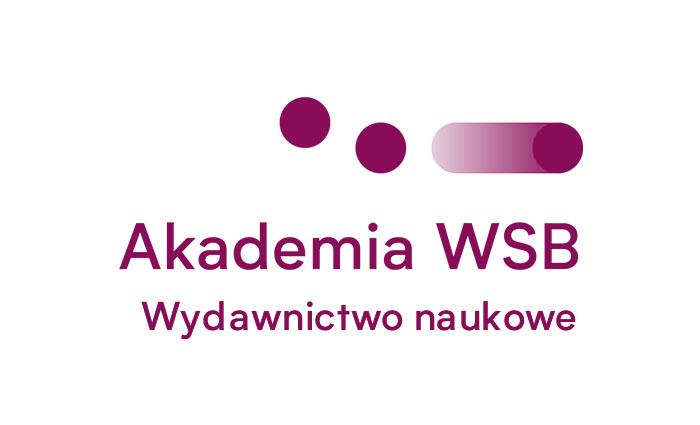 APPLICATION FORM FOR SUBMITTING ARTICLES FOR PUBLICATIONOut of concern for the security of your personal data, we would like to inform you that completing and sending the application form requires that you provide your personal data, which will be processed in order to participate in the "Interdisciplinary research work of students and doctoral students" If you do not wish to participate in the competition, please do not send the form, which will be tantamount to resignation from participation in the event.First name and surname:Title:Correspondence address:Name of the university, faculty, field of study, year / semester of study:Phone number:E-mail address:Title of the article/paper in Polish:Summary of the article in Polish  – up to 800 characters with spaces:Keywords in Polish – max. 5 wordsName and surname of the proposed Mentor: